หมายเหตุ: กำหนดการอาจเปลี่ยนแปลงได้ตามความเหมาะสมแบบตอบรับการลงทะเบียน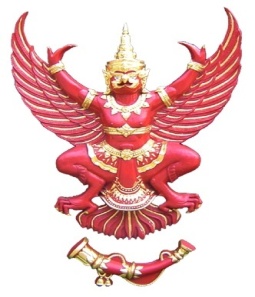 ประชุมรับฟังความคิดเห็น (Focus group) ต่อการจัดทำร่างประกาศ กสทช. เรื่อง หลักเกณฑ์การแพร่เสียงแพร่ภาพรายการแข่งขันกีฬาที่สำคัญ พ.ศ. ....วันศุกร์ที่ ๑๕ กุมภาพันธ์ พ.ศ. ๒๕๕๖   เวลา ๑๓.๐๐ – ๑๖.๓๐ น. ณ  อาคารหอประชุมชั้น ๑ สำนักงาน กสทช. ข้อมูลส่วนบุคคลมีความประสงค์ เข้าร่วมประชุมหารือส่งผู้แทนเข้าร่วมประชุมหารือโปรดส่งแบบลงทะเบียนเข้าร่วมประชุมฯ  ภายในอังคารที่ ๑๒ กุมภาพันธ์ ๒๕๕๖   		           โทรสารหมายเลข ๐๒-๒๗๘ ๕๔๙๒  หรือ e-mail : thunyaporn.c@gmail.com/ palada.won@gmail.comสอบถามรายละเอียดเพิ่มเติมได้ที่กลุ่มงานส่งเสริมการแข่งขันและกำกับดูแลตนเอง  สำนักงาน กสทช.โทรศัพท์ ๐๒ ๒๗๑ ๐๑๕๑ – ๖๐ ต่อ ๖๔๘, ๖๔๙ โทรสาร ๐๒ ๒๗๘ ๕๔๙๒ประชุมรับฟังความคิดเห็น (Focus Group) ต่อร่าง ประกาศ กสทช. เรื่อง หลักเกณฑ์การแพร่เสียงแพร่ภาพรายการแข่งขันกีฬาที่สำคัญ พ.ศ. ...วันศุกร์ที่ ๑๕ กุมภาพันธ์ ๒๕๕๖ เวลา ๑๓.๐๐ – ๑๖.๓๐ น.ณ อาคารหอประชุมชั้น ๑สำนักงาน กสทช. เวลาการดำเนินการ๑๓.๐๐ – ๑๓.๓๐ น.ลงทะเบียน๑๓.๓๐ – ๑๓.๔๕ น.พิธีเปิดการประชุมกล่าวเปิดประชุม 	โดย  กสทช. ผศ.ดร.ธวัชชัย จิตรภาษ์นันท์ ประธานคณะอนุกรรมการส่งเสริมและกำกับการแข่งขันในกิจการกระจายเสียงและกิจการโทรทัศน์๑๓.๔๕ – ๑๔.๑๕ น.นำเสนอ ร่าง ประกาศ กทช. เรื่อง หลักเกณฑ์การแพร่เสียงแพร่ภาพรายการแข่งขันกีฬาที่สำคัญ พ.ศ....โดย  นางรมิดา  จรินทิพย์พิทักษ์
รักษาการ ผู้อำนวยการกลุ่มงานส่งเสริมการแข่งขันและกำกับดูแลตนเอง ๑๔.๑๕ – ๑๕.๑๕ น.เปิดรับฟังความคิดเห็นต่อร่าง ประกาศ กทช. เรื่อง หลักเกณฑ์การแพร่เสียงแพร่ภาพรายการแข่งขันกีฬาที่สำคัญ พ.ศ.... หลักการและวิธีการที่นำมาใช้ในหลักเกณฑ์๑๕.๑๕ – ๑๕.๓๐ น.พักรับประทานอาหารว่าง๑๕.๓๐ – ๑๖.๓๐ น.เปิดรับฟังความคิดเห็นต่อร่าง ประกาศ กทช. เรื่อง หลักเกณฑ์การแพร่เสียงแพร่ภาพรายการแข่งขันกีฬาที่สำคัญ พ.ศ.... พิจารณาความเหมาะสมของประเภทรายการกีฬา (listed) แนบท้ายภาคผนวก๑๖.๓๐ น.ปิดการประชุม ชื่อ-นามสกุล ชื่อ-นามสกุล ตำแหน่งตำแหน่งหน่วยงานหน่วยงานโทรศัพท์โทรศัพท์มือถือโทรสารโทรสารE-mail addressE-mail addressE-mail addressชื่อ-นามสกุล ชื่อ-นามสกุล ตำแหน่งตำแหน่งหน่วยงานหน่วยงานโทรศัพท์โทรศัพท์มือถือโทรสารโทรสารE-mail addressE-mail addressE-mail address